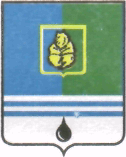 ПОСТАНОВЛЕНИЕАДМИНИСТРАЦИИ  ГОРОДА  КОГАЛЫМАХанты-Мансийского автономного округа - ЮгрыОт «30»   марта  2015 г.                                                         №870О внесении изменений в постановление Администрации города Когалыма от 25.06.2014 №1504В соответствии с внесением изменений в Федеральный закон                        от 26.12.2008 №294-ФЗ «О защите прав юридических лиц и индивидуальных предпринимателей при осуществлении государственного контроля (надзора) и муниципального контроля»:1. В постановление Администрации города Когалыма от 25.06.2014 №1504 «Об утверждении административного регламента исполнения муниципальной функции по осуществлению муниципального контроля за обеспечением сохранности автомобильных дорог местного значения в границах городского округа города Когалыма» (далее – Постановление) внести следующие изменения:В приложении к Постановлению:Дополнить подпунктом 1.9.5 следующего содержания:«1.9.5 Вести журнал учета проверок по типовой форме, установленной федеральным органом исполнительной власти, уполномоченным Правительством Российской Федерации.».Подпункт 1.10.4 исключитьПункт 2.6 изложить в следующей редакции:«2.6. В исключительных случаях, связанных с необходимостью проведения сложных и (или) длительных исследований, испытаний, специальных экспертиз и расследований на основании мотивированных предложений должностных лиц органа муниципального контроля, проводящих выездную плановую проверку, срок проведения выездной плановой проверки может быть продлен на основании распоряжения Администрации города Когалыма, но не более чем на двадцать рабочих дней, в отношении малых предприятий не более чем на пятьдесят часов, микропредприятий не более чем на пятнадцать часов.».В пункте 3.28 слово «обязаны» заменить словом «вправе».2. Отделу развития жилищно-коммунального хозяйства Администрации города Когалыма (Л.Г.Низамова) направить в юридическое управление Администрации города Когалыма текст постановления, его реквизиты, сведения об источнике официального опубликования в порядке и сроки, предусмотренные распоряжением Администрации города Когалыма от 19.06.2013 №149-р «О мерах по формированию регистра муниципальных нормативных правовых актов Ханты-Мансийского автономного округа - Югры» для дальнейшего направления в Управление государственной регистрации нормативных правовых актов Аппарата Губернатора Ханты-Мансийского автономного округа – Югры.3. Опубликовать настоящее постановление в газете «Когалымский вестник» и разместить на официальном сайте Администрации города Когалыма в сети Интернет (www.admkogalym.ru).4. Контроль за выполнением постановления возложить на заместителя главы Администрации города Когалыма П.А.Ращупкина.Исполняющий обязанностиглавы Администрации города Когалыма			    А.Е.ЗубовичСогласовано:и.о. начальника ЮУ                                           		С.В.Пановагл.специалист ОО ЮУ		Я.О.ЯковенкоПодготовлено:    начальник ОРЖКХ						Л.Г.Низамова  Разослать: ЮУ, ОРЖКХ, МКУ «УЖКХ города Когалыма», МБУ Коммунспецавтотехника», газета, прокуратура, Сабуров.